О внесении изменений в муниципальную целевую программу«Управление собственностью городского округа «Жатай» РС (Я) на 2017-2019 годы»В соответствии с п.4 Порядка разработки, утверждения и реализации муниципальных программ Городского округа «Жатай», утвержденного Постановлением Главы Окружной Администрации ГО «Жатай» №170 от 16.09.2016 года, на основании  Распоряжения Главы Окружной Администрации ГО «Жатай» №878/1-р от 01.10.2018г. «О внесении изменений в бюджетную роспись на 2018 год», абзацем 2 раздела 6 муниципальной целевой программы «Управление собственностью городского округа «Жатай» РС (Я) на 2017-2019 годы» (далее – Программа), утвержденной постановлением Окружной Администрации ГО «Жатай» №15-г от 21.10.2016 г.:1. Внести в Паспорт Программы следующие изменения:в графе 3 строки 9 слова «всего 23 978,60 тыс. руб.» заменить словами «всего 25 129,00 тыс. руб.»; слова «В 2018 году: план – 6 423,20  тыс. руб.» заменить словами «В 2018 году: план – 7 573,60 тыс. руб.».2. Внести в Раздел 4 Программы следующие изменения:в абзаце 2 цифру «23 978,60» заменить цифрой «25 129,00».3. Приложение 1 к Программе принять в редакции согласно приложению 1 к настоящему постановлению.4. Приложение 2 к Программе принять в редакции согласно приложению 2 к настоящему постановлению.5. Опубликовать настоящее постановление на официальном сайте ГО «Жатай» - http://www.jhatay.ru/.6. Контроль исполнения настоящего постановления оставляю за собой.     Глава                                        		     	    А.Е.КистеневРеспублика Саха (Якутия)Окружная Администрация Городского округа  "Жатай"ПОСТАНОВЛЕНИЕ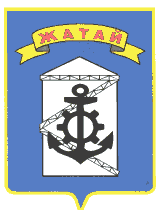 Саха θрθспyyбyлyкэтэ"Жатай" Куораттаађы уокуругун Уокуруктаађы  ДьаhалтатаУУРААХ «13» ноября 2018 г. № 54-г «13» ноября 2018 г. № 54-г «13» ноября 2018 г. № 54-гПриложение №1 Приложение №1 Приложение №1 Приложение №1 Приложение №1 к Постановлению Окружной Администрации ГО "Жатай"к Постановлению Окружной Администрации ГО "Жатай"к Постановлению Окружной Администрации ГО "Жатай"к Постановлению Окружной Администрации ГО "Жатай"к Постановлению Окружной Администрации ГО "Жатай"к Постановлению Окружной Администрации ГО "Жатай"от 13.11.2018 г. №54-гот 13.11.2018 г. №54-гот 13.11.2018 г. №54-гот 13.11.2018 г. №54-гот 13.11.2018 г. №54-гот 13.11.2018 г. №54-гОбъем финансирования муниципальной целевой программыОбъем финансирования муниципальной целевой программыОбъем финансирования муниципальной целевой программыОбъем финансирования муниципальной целевой программыОбъем финансирования муниципальной целевой программыОбъем финансирования муниципальной целевой программы«УПРАВЛЕНИЕ СОБСТВЕННОСТЬЮ ГОРОДСКОГО ОКРУГА «ЖАТАЙ» РС (Я) НА 2017 – 2019 ГОДЫ» «УПРАВЛЕНИЕ СОБСТВЕННОСТЬЮ ГОРОДСКОГО ОКРУГА «ЖАТАЙ» РС (Я) НА 2017 – 2019 ГОДЫ» «УПРАВЛЕНИЕ СОБСТВЕННОСТЬЮ ГОРОДСКОГО ОКРУГА «ЖАТАЙ» РС (Я) НА 2017 – 2019 ГОДЫ» «УПРАВЛЕНИЕ СОБСТВЕННОСТЬЮ ГОРОДСКОГО ОКРУГА «ЖАТАЙ» РС (Я) НА 2017 – 2019 ГОДЫ» «УПРАВЛЕНИЕ СОБСТВЕННОСТЬЮ ГОРОДСКОГО ОКРУГА «ЖАТАЙ» РС (Я) НА 2017 – 2019 ГОДЫ» «УПРАВЛЕНИЕ СОБСТВЕННОСТЬЮ ГОРОДСКОГО ОКРУГА «ЖАТАЙ» РС (Я) НА 2017 – 2019 ГОДЫ» (тыс. рублей)(тыс. рублей)Источники финансирования2016 г. МЦП "Управленеие собственностью      ГО "Жатай" РС (Я) на 2013-2016 гг."Объем финансирования, всего2017 г.2018 г.2019 г.Федеральный бюджет, в том числе:0,000,000,000,000,00- капитальные вложения- НИОКР, ПИР, ПСД- прочие расходыРеспубликанский бюджет, в том числе:688,500,000,000,000,00- капитальные вложения- НИОКР, ПИР, ПСД- прочие расходы688,50Местный бюджет, в том числе:9 404,3025 129,0011 232,207 573,606 323,20- капитальные вложения- НИОКР, ПИР, ПСД- прочие расходы6 977,0013 500,008 374,004 660,803 550,00Внебюджетные источники, в том числе:0,000,000,000,000,00- капитальные вложения- НИОКР, ПИР, ПСД- прочие расходыИтого:9 404,3025 129,0011 232,207 573,606 323,20Приложение №2 Приложение №2 Приложение №2 Приложение №2 Приложение №2 к Постановления Окружной Администрации ГО "Жатай" к Постановления Окружной Администрации ГО "Жатай" к Постановления Окружной Администрации ГО "Жатай" к Постановления Окружной Администрации ГО "Жатай" к Постановления Окружной Администрации ГО "Жатай"   от 13.11.2018 г. №54-г  от 13.11.2018 г. №54-г  от 13.11.2018 г. №54-г  от 13.11.2018 г. №54-г  от 13.11.2018 г. №54-г  от 13.11.2018 г. №54-гПлан реализации муниципальной целевой программыПлан реализации муниципальной целевой программыПлан реализации муниципальной целевой программыПлан реализации муниципальной целевой программыПлан реализации муниципальной целевой программыПлан реализации муниципальной целевой программыПлан реализации муниципальной целевой программы«УПРАВЛЕНИЕ СОБСТВЕННОСТЬЮ ГОРОДСКОГО ОКРУГА «ЖАТАЙ» РС (Я) НА 2017 – 2019 ГОДЫ»   «УПРАВЛЕНИЕ СОБСТВЕННОСТЬЮ ГОРОДСКОГО ОКРУГА «ЖАТАЙ» РС (Я) НА 2017 – 2019 ГОДЫ»   «УПРАВЛЕНИЕ СОБСТВЕННОСТЬЮ ГОРОДСКОГО ОКРУГА «ЖАТАЙ» РС (Я) НА 2017 – 2019 ГОДЫ»   «УПРАВЛЕНИЕ СОБСТВЕННОСТЬЮ ГОРОДСКОГО ОКРУГА «ЖАТАЙ» РС (Я) НА 2017 – 2019 ГОДЫ»   «УПРАВЛЕНИЕ СОБСТВЕННОСТЬЮ ГОРОДСКОГО ОКРУГА «ЖАТАЙ» РС (Я) НА 2017 – 2019 ГОДЫ»   «УПРАВЛЕНИЕ СОБСТВЕННОСТЬЮ ГОРОДСКОГО ОКРУГА «ЖАТАЙ» РС (Я) НА 2017 – 2019 ГОДЫ»   «УПРАВЛЕНИЕ СОБСТВЕННОСТЬЮ ГОРОДСКОГО ОКРУГА «ЖАТАЙ» РС (Я) НА 2017 – 2019 ГОДЫ»   N п/пНаименование задач, мероприятийСроки реализацииВсего финансовых средствв том числе по источникам финансирования, тыс.руб.в том числе по источникам финансирования, тыс.руб.в том числе по источникам финансирования, тыс.руб.в том числе по источникам финансирования, тыс.руб.N п/пНаименование задач, мероприятийСроки реализацииВсего финансовых средствФедеральный бюджетБюджет РС(Я)Бюджет                             ГО "Жатай"Внебюджетные источникиI2345678Муниципальная целевая программа "Управление собственностью Городского округа "Жатай" РС (Я) на 2017-2019 годы"Муниципальная целевая программа "Управление собственностью Городского округа "Жатай" РС (Я) на 2017-2019 годы"Муниципальная целевая программа "Управление собственностью Городского округа "Жатай" РС (Я) на 2017-2019 годы"Муниципальная целевая программа "Управление собственностью Городского округа "Жатай" РС (Я) на 2017-2019 годы"Муниципальная целевая программа "Управление собственностью Городского округа "Жатай" РС (Я) на 2017-2019 годы"Муниципальная целевая программа "Управление собственностью Городского округа "Жатай" РС (Я) на 2017-2019 годы"Муниципальная целевая программа "Управление собственностью Городского округа "Жатай" РС (Я) на 2017-2019 годы"2016 г.с 1 января по 31 декабря9 404,30688,508 715,802017 г.с 1 января по 31 декабря11 232,2011 232,202018 г.с 1 января по 31 декабря7 573,607 573,602019 г.с 1 января по 31 декабря6 323,206 323,201.Направление "Управление имуществом"Направление "Управление имуществом"Направление "Управление имуществом"Направление "Управление имуществом"Направление "Управление имуществом"Направление "Управление имуществом"Направление "Управление имуществом"2016 г.с 1 января по 31 декабря6 535,80688,505 847,302017 г.с 1 января по 31 декабря6 424,006 424,002018 г.с 1 января по 31 декабря4 761,204 761,202019 г.с 1 января по 31 декабря2 250,002 250,001.1.Задача N1. "Учет муниципальнгого имущества и формирование собственности  ГО "Жатай"  на объекты капитального строительства и их части"Задача N1. "Учет муниципальнгого имущества и формирование собственности  ГО "Жатай"  на объекты капитального строительства и их части"Задача N1. "Учет муниципальнгого имущества и формирование собственности  ГО "Жатай"  на объекты капитального строительства и их части"Задача N1. "Учет муниципальнгого имущества и формирование собственности  ГО "Жатай"  на объекты капитального строительства и их части"Задача N1. "Учет муниципальнгого имущества и формирование собственности  ГО "Жатай"  на объекты капитального строительства и их части"Задача N1. "Учет муниципальнгого имущества и формирование собственности  ГО "Жатай"  на объекты капитального строительства и их части"Задача N1. "Учет муниципальнгого имущества и формирование собственности  ГО "Жатай"  на объекты капитального строительства и их части"2016 г.с 1 января по 31 декабря5 789,305 789,302017 г.с 1 января по 31 декабря2 200,002 200,002018 г.с 1 января по 31 декабря3 604,203 604,202019 г.с 1 января по 31 декабря2 200,002 200,001.1.1.Мероприятие N1. Содержание и учет муниципального имущества (в т.ч. осуществление технической инвентаризации объектов капитального строительства казны и объектов капитального строительства муниципальных предприятий, учреждений, находящихся в муниципальной собственности ГО «Жатай», ведение реестра муниципального имущества, упорядочение состава муниципального имущества и обеспечение его учета, а также мониторинг муниципальной собственности и формирования сведений по объектам имущества в целях налогообложения в пределах своей компетенции), в том числе путем привлечения специалистов на основе гражданско-правовых договоров, налог на имущество, транспортный налогМероприятие N1. Содержание и учет муниципального имущества (в т.ч. осуществление технической инвентаризации объектов капитального строительства казны и объектов капитального строительства муниципальных предприятий, учреждений, находящихся в муниципальной собственности ГО «Жатай», ведение реестра муниципального имущества, упорядочение состава муниципального имущества и обеспечение его учета, а также мониторинг муниципальной собственности и формирования сведений по объектам имущества в целях налогообложения в пределах своей компетенции), в том числе путем привлечения специалистов на основе гражданско-правовых договоров, налог на имущество, транспортный налогМероприятие N1. Содержание и учет муниципального имущества (в т.ч. осуществление технической инвентаризации объектов капитального строительства казны и объектов капитального строительства муниципальных предприятий, учреждений, находящихся в муниципальной собственности ГО «Жатай», ведение реестра муниципального имущества, упорядочение состава муниципального имущества и обеспечение его учета, а также мониторинг муниципальной собственности и формирования сведений по объектам имущества в целях налогообложения в пределах своей компетенции), в том числе путем привлечения специалистов на основе гражданско-правовых договоров, налог на имущество, транспортный налогМероприятие N1. Содержание и учет муниципального имущества (в т.ч. осуществление технической инвентаризации объектов капитального строительства казны и объектов капитального строительства муниципальных предприятий, учреждений, находящихся в муниципальной собственности ГО «Жатай», ведение реестра муниципального имущества, упорядочение состава муниципального имущества и обеспечение его учета, а также мониторинг муниципальной собственности и формирования сведений по объектам имущества в целях налогообложения в пределах своей компетенции), в том числе путем привлечения специалистов на основе гражданско-правовых договоров, налог на имущество, транспортный налогМероприятие N1. Содержание и учет муниципального имущества (в т.ч. осуществление технической инвентаризации объектов капитального строительства казны и объектов капитального строительства муниципальных предприятий, учреждений, находящихся в муниципальной собственности ГО «Жатай», ведение реестра муниципального имущества, упорядочение состава муниципального имущества и обеспечение его учета, а также мониторинг муниципальной собственности и формирования сведений по объектам имущества в целях налогообложения в пределах своей компетенции), в том числе путем привлечения специалистов на основе гражданско-правовых договоров, налог на имущество, транспортный налогМероприятие N1. Содержание и учет муниципального имущества (в т.ч. осуществление технической инвентаризации объектов капитального строительства казны и объектов капитального строительства муниципальных предприятий, учреждений, находящихся в муниципальной собственности ГО «Жатай», ведение реестра муниципального имущества, упорядочение состава муниципального имущества и обеспечение его учета, а также мониторинг муниципальной собственности и формирования сведений по объектам имущества в целях налогообложения в пределах своей компетенции), в том числе путем привлечения специалистов на основе гражданско-правовых договоров, налог на имущество, транспортный налогМероприятие N1. Содержание и учет муниципального имущества (в т.ч. осуществление технической инвентаризации объектов капитального строительства казны и объектов капитального строительства муниципальных предприятий, учреждений, находящихся в муниципальной собственности ГО «Жатай», ведение реестра муниципального имущества, упорядочение состава муниципального имущества и обеспечение его учета, а также мониторинг муниципальной собственности и формирования сведений по объектам имущества в целях налогообложения в пределах своей компетенции), в том числе путем привлечения специалистов на основе гражданско-правовых договоров, налог на имущество, транспортный налог2016 г.с 1 января по 31 декабря4 849,804 849,802017 г.с 1 января по 31 декабря2 100,002 100,002018 г.с 1 января по 31 декабря3 294,203 294,202019 г.с 1 января по 31 декабря1 500,001 500,001.1.2.Мероприятие N2. Страхование муниципального имуществаМероприятие N2. Страхование муниципального имуществаМероприятие N2. Страхование муниципального имуществаМероприятие N2. Страхование муниципального имуществаМероприятие N2. Страхование муниципального имуществаМероприятие N2. Страхование муниципального имуществаМероприятие N2. Страхование муниципального имущества2016 г.с 1 января по 31 декабря8,008,002017 г.с 1 января по 31 декабря100,00100,002018 г.с 1 января по 31 декабря210,00210,002019 г.с 1 января по 31 декабря200,00200,001.1.3.Мероприятие N3. Приобретение права собственности на объекты недвижимого, движимого имущества, средств автоматизации учета имущества, технического, програмного обеспечения, расходных материаловМероприятие N3. Приобретение права собственности на объекты недвижимого, движимого имущества, средств автоматизации учета имущества, технического, програмного обеспечения, расходных материаловМероприятие N3. Приобретение права собственности на объекты недвижимого, движимого имущества, средств автоматизации учета имущества, технического, програмного обеспечения, расходных материаловМероприятие N3. Приобретение права собственности на объекты недвижимого, движимого имущества, средств автоматизации учета имущества, технического, програмного обеспечения, расходных материаловМероприятие N3. Приобретение права собственности на объекты недвижимого, движимого имущества, средств автоматизации учета имущества, технического, програмного обеспечения, расходных материаловМероприятие N3. Приобретение права собственности на объекты недвижимого, движимого имущества, средств автоматизации учета имущества, технического, програмного обеспечения, расходных материаловМероприятие N3. Приобретение права собственности на объекты недвижимого, движимого имущества, средств автоматизации учета имущества, технического, програмного обеспечения, расходных материалов2016 г.с 1 января по 31 декабря1 620,00688,50931,502017 г.с 1 января по 31 декабря0,000,002018 г.с 1 января по 31 декабря100,00100,002019 г.с 1 января по 31 декабря500,00500,001.2.Задача N2. "Реализация полномочий собственника, повышение эффективности управления муниципальным имуществом"Задача N2. "Реализация полномочий собственника, повышение эффективности управления муниципальным имуществом"Задача N2. "Реализация полномочий собственника, повышение эффективности управления муниципальным имуществом"Задача N2. "Реализация полномочий собственника, повышение эффективности управления муниципальным имуществом"Задача N2. "Реализация полномочий собственника, повышение эффективности управления муниципальным имуществом"Задача N2. "Реализация полномочий собственника, повышение эффективности управления муниципальным имуществом"Задача N2. "Реализация полномочий собственника, повышение эффективности управления муниципальным имуществом"2016 г.с                  1 января    по              31 декабря58,0058,002017 г.с                  1 января    по              31 декабря4224,004 224,002018 г.с                  1 января    по              31 декабря1157,001 157,002019 г.с                  1 января    по              31 декабря50,0050,001.2.1.Мероприятие N1. Оценка имущества, оценка земельных участков в целях принятия управленческих решенийМероприятие N1. Оценка имущества, оценка земельных участков в целях принятия управленческих решенийМероприятие N1. Оценка имущества, оценка земельных участков в целях принятия управленческих решенийМероприятие N1. Оценка имущества, оценка земельных участков в целях принятия управленческих решенийМероприятие N1. Оценка имущества, оценка земельных участков в целях принятия управленческих решенийМероприятие N1. Оценка имущества, оценка земельных участков в целях принятия управленческих решенийМероприятие N1. Оценка имущества, оценка земельных участков в целях принятия управленческих решений2016 г.с 1 января по 31 декабря58,0058,002017 г.с 1 января по 31 декабря50,0050,002018 г.с 1 января по 31 декабря7,007,002019 г.с 1 января по 31 декабря50,0050,001.2.2.Мероприятие N2. Поддержка развития муниципальных унитарных предприятий, муниципальных учреждений, как комплексных объектов учёта имущества ГО "Жатай" Мероприятие N2. Поддержка развития муниципальных унитарных предприятий, муниципальных учреждений, как комплексных объектов учёта имущества ГО "Жатай" Мероприятие N2. Поддержка развития муниципальных унитарных предприятий, муниципальных учреждений, как комплексных объектов учёта имущества ГО "Жатай" Мероприятие N2. Поддержка развития муниципальных унитарных предприятий, муниципальных учреждений, как комплексных объектов учёта имущества ГО "Жатай" Мероприятие N2. Поддержка развития муниципальных унитарных предприятий, муниципальных учреждений, как комплексных объектов учёта имущества ГО "Жатай" Мероприятие N2. Поддержка развития муниципальных унитарных предприятий, муниципальных учреждений, как комплексных объектов учёта имущества ГО "Жатай" Мероприятие N2. Поддержка развития муниципальных унитарных предприятий, муниципальных учреждений, как комплексных объектов учёта имущества ГО "Жатай" 2017 г.с 1 января по 31 декабря4 174,004 174,002018 г.с 1 января по 31 декабря1 150,001 150,002019 г.с 1 января по 31 декабря0,000,001.2.3.Мероприятие N3. Публикации в средствах массовой информации (печатное издание «Жатайский вестник», официальный сайт ГО «Жатай - http://www.jhatay.ru/)  в сфере земельных, имущественных отношенийМероприятие N3. Публикации в средствах массовой информации (печатное издание «Жатайский вестник», официальный сайт ГО «Жатай - http://www.jhatay.ru/)  в сфере земельных, имущественных отношенийМероприятие N3. Публикации в средствах массовой информации (печатное издание «Жатайский вестник», официальный сайт ГО «Жатай - http://www.jhatay.ru/)  в сфере земельных, имущественных отношенийМероприятие N3. Публикации в средствах массовой информации (печатное издание «Жатайский вестник», официальный сайт ГО «Жатай - http://www.jhatay.ru/)  в сфере земельных, имущественных отношенийМероприятие N3. Публикации в средствах массовой информации (печатное издание «Жатайский вестник», официальный сайт ГО «Жатай - http://www.jhatay.ru/)  в сфере земельных, имущественных отношенийМероприятие N3. Публикации в средствах массовой информации (печатное издание «Жатайский вестник», официальный сайт ГО «Жатай - http://www.jhatay.ru/)  в сфере земельных, имущественных отношенийМероприятие N3. Публикации в средствах массовой информации (печатное издание «Жатайский вестник», официальный сайт ГО «Жатай - http://www.jhatay.ru/)  в сфере земельных, имущественных отношений2017 г.с 1 января по 31 декабря0,000,002018 г.с 1 января по 31 декабря0,000,002019 г.с 1 января по 31 декабря0,000,001.2.4.Мероприятие N4. Использование современных образовательных технологий, программ для переподготовки и повышения квалификации руководителей и специалистов муниципального сектора экономики.  Мероприятие N4. Использование современных образовательных технологий, программ для переподготовки и повышения квалификации руководителей и специалистов муниципального сектора экономики.  Мероприятие N4. Использование современных образовательных технологий, программ для переподготовки и повышения квалификации руководителей и специалистов муниципального сектора экономики.  Мероприятие N4. Использование современных образовательных технологий, программ для переподготовки и повышения квалификации руководителей и специалистов муниципального сектора экономики.  Мероприятие N4. Использование современных образовательных технологий, программ для переподготовки и повышения квалификации руководителей и специалистов муниципального сектора экономики.  Мероприятие N4. Использование современных образовательных технологий, программ для переподготовки и повышения квалификации руководителей и специалистов муниципального сектора экономики.  Мероприятие N4. Использование современных образовательных технологий, программ для переподготовки и повышения квалификации руководителей и специалистов муниципального сектора экономики.  2018 г.01.01-01.120,000,002019 г.01.01-01.120,000,002.Направление "Управление земельными ресурсами"Направление "Управление земельными ресурсами"Направление "Управление земельными ресурсами"Направление "Управление земельными ресурсами"Направление "Управление земельными ресурсами"Направление "Управление земельными ресурсами"Направление "Управление земельными ресурсами"2016 г.с 1 января по 31 декабря441,20441,202017 г.с 1 января по 31 декабря700,00700,002018 г.с 1 января по 31 декабря108,80108,802019 г.с 1 января по 31 декабря1300,001 300,002.1.Задача N1. "Формирование муниципальной собственности на землю"Задача N1. "Формирование муниципальной собственности на землю"Задача N1. "Формирование муниципальной собственности на землю"Задача N1. "Формирование муниципальной собственности на землю"Задача N1. "Формирование муниципальной собственности на землю"Задача N1. "Формирование муниципальной собственности на землю"Задача N1. "Формирование муниципальной собственности на землю"2016 г.с 1 января по 31 декабря242,00242,002017 г.с 1 января по 31 декабря100,00100,002018 г.с 1 января по 31 декабря65,8065,802019 г.с 1 января по 31 декабря700,00700,002.1.1.Мероприятие N1. Проведение кадастровых работ (комплексных кадастровых работ) и постановка на кадастровый учет  земельных участков, в том числе, на которые у ГО «Жатай» возникает право собственностиМероприятие N1. Проведение кадастровых работ (комплексных кадастровых работ) и постановка на кадастровый учет  земельных участков, в том числе, на которые у ГО «Жатай» возникает право собственностиМероприятие N1. Проведение кадастровых работ (комплексных кадастровых работ) и постановка на кадастровый учет  земельных участков, в том числе, на которые у ГО «Жатай» возникает право собственностиМероприятие N1. Проведение кадастровых работ (комплексных кадастровых работ) и постановка на кадастровый учет  земельных участков, в том числе, на которые у ГО «Жатай» возникает право собственностиМероприятие N1. Проведение кадастровых работ (комплексных кадастровых работ) и постановка на кадастровый учет  земельных участков, в том числе, на которые у ГО «Жатай» возникает право собственностиМероприятие N1. Проведение кадастровых работ (комплексных кадастровых работ) и постановка на кадастровый учет  земельных участков, в том числе, на которые у ГО «Жатай» возникает право собственностиМероприятие N1. Проведение кадастровых работ (комплексных кадастровых работ) и постановка на кадастровый учет  земельных участков, в том числе, на которые у ГО «Жатай» возникает право собственности2016 г.с 1 января по 31 декабря192,00192,002017 г.с 1 января по 31 декабря100,00100,002018 г.с 1 января по 31 декабря65,8065,802019 г.с 1 января по 31 декабря100,00100,002.1.2.Мероприятие N2. Выкуп земельных участковМероприятие N2. Выкуп земельных участковМероприятие N2. Выкуп земельных участковМероприятие N2. Выкуп земельных участковМероприятие N2. Выкуп земельных участковМероприятие N2. Выкуп земельных участковМероприятие N2. Выкуп земельных участков2016 г.с 1 января по 31 декабря50,0050,002017 г.с 1 января по 31 декабря0,000,002018 г.с 1 января по 31 декабря0,000,002019 г.с 1 января по 31 декабря600,00600,002.2.Задача N2. "Внесение в государственный кадастр недвижимости сведений, документов территориального планирования»Задача N2. "Внесение в государственный кадастр недвижимости сведений, документов территориального планирования»Задача N2. "Внесение в государственный кадастр недвижимости сведений, документов территориального планирования»Задача N2. "Внесение в государственный кадастр недвижимости сведений, документов территориального планирования»Задача N2. "Внесение в государственный кадастр недвижимости сведений, документов территориального планирования»Задача N2. "Внесение в государственный кадастр недвижимости сведений, документов территориального планирования»Задача N2. "Внесение в государственный кадастр недвижимости сведений, документов территориального планирования»2016 г.с 1 января по 31 декабря165,20165,202017 г.с 1 января по 31 декабря400,00400,002018 г.с 1 января по 31 декабря43,0043,002019 г.с 1 января по 31 декабря200,00500,002.2.1.Мероприятие N1. Проведение кадастровых работ на земельных участках, право собственности на которые не разграничено и не вовлеченных в градостроительную деятельность, в том числе под многоквартирными домами, признанными аварийными и подлежащими сносу, объектами транспорта, связи, инженерных сооруженийМероприятие N1. Проведение кадастровых работ на земельных участках, право собственности на которые не разграничено и не вовлеченных в градостроительную деятельность, в том числе под многоквартирными домами, признанными аварийными и подлежащими сносу, объектами транспорта, связи, инженерных сооруженийМероприятие N1. Проведение кадастровых работ на земельных участках, право собственности на которые не разграничено и не вовлеченных в градостроительную деятельность, в том числе под многоквартирными домами, признанными аварийными и подлежащими сносу, объектами транспорта, связи, инженерных сооруженийМероприятие N1. Проведение кадастровых работ на земельных участках, право собственности на которые не разграничено и не вовлеченных в градостроительную деятельность, в том числе под многоквартирными домами, признанными аварийными и подлежащими сносу, объектами транспорта, связи, инженерных сооруженийМероприятие N1. Проведение кадастровых работ на земельных участках, право собственности на которые не разграничено и не вовлеченных в градостроительную деятельность, в том числе под многоквартирными домами, признанными аварийными и подлежащими сносу, объектами транспорта, связи, инженерных сооруженийМероприятие N1. Проведение кадастровых работ на земельных участках, право собственности на которые не разграничено и не вовлеченных в градостроительную деятельность, в том числе под многоквартирными домами, признанными аварийными и подлежащими сносу, объектами транспорта, связи, инженерных сооруженийМероприятие N1. Проведение кадастровых работ на земельных участках, право собственности на которые не разграничено и не вовлеченных в градостроительную деятельность, в том числе под многоквартирными домами, признанными аварийными и подлежащими сносу, объектами транспорта, связи, инженерных сооружений2016 г.с 1 января по 31 декабря165,20165,202017 г.с 1 января по 31 декабря400,00400,002018 г.с 1 января по 31 декабря43,0043,002019 г.с 1 января по 31 декабря200,00200,002.2.2.Мероприятие N2. Подготовка Схемы рационального использования земель городского округаМероприятие N2. Подготовка Схемы рационального использования земель городского округаМероприятие N2. Подготовка Схемы рационального использования земель городского округаМероприятие N2. Подготовка Схемы рационального использования земель городского округаМероприятие N2. Подготовка Схемы рационального использования земель городского округаМероприятие N2. Подготовка Схемы рационального использования земель городского округаМероприятие N2. Подготовка Схемы рационального использования земель городского округа2019 г.01.01-01.12300,00300,002.3.Задача N3. «Кадастровые работы на земельных участках, на которых расположены многоквартирные дома (за исключением многоквартирных домов, признанных аварийными и подлежащими сносу»Задача N3. «Кадастровые работы на земельных участках, на которых расположены многоквартирные дома (за исключением многоквартирных домов, признанных аварийными и подлежащими сносу»Задача N3. «Кадастровые работы на земельных участках, на которых расположены многоквартирные дома (за исключением многоквартирных домов, признанных аварийными и подлежащими сносу»Задача N3. «Кадастровые работы на земельных участках, на которых расположены многоквартирные дома (за исключением многоквартирных домов, признанных аварийными и подлежащими сносу»Задача N3. «Кадастровые работы на земельных участках, на которых расположены многоквартирные дома (за исключением многоквартирных домов, признанных аварийными и подлежащими сносу»Задача N3. «Кадастровые работы на земельных участках, на которых расположены многоквартирные дома (за исключением многоквартирных домов, признанных аварийными и подлежащими сносу»Задача N3. «Кадастровые работы на земельных участках, на которых расположены многоквартирные дома (за исключением многоквартирных домов, признанных аварийными и подлежащими сносу»2016 г.с 1 января по 31 декабря34,0034,002017 г.с 1 января по 31 декабря200,00200,002018 г.с 1 января по 31 декабря0,000,002019 г.с 1 января по 31 декабря100,00100,002.3.1.Мероприятие N1. Формирование земельных участков под многоквартирными домамиМероприятие N1. Формирование земельных участков под многоквартирными домамиМероприятие N1. Формирование земельных участков под многоквартирными домамиМероприятие N1. Формирование земельных участков под многоквартирными домамиМероприятие N1. Формирование земельных участков под многоквартирными домамиМероприятие N1. Формирование земельных участков под многоквартирными домамиМероприятие N1. Формирование земельных участков под многоквартирными домами2016 г.с 1 января по 31 декабря34,0034,002017 г.с 1 января по 31 декабря200,00200,002018 г.с 1 января по 31 декабря0,000,002019 г.с 1 января по 31 декабря100,00100,003.Направление  «Совершенствование, приведение в соответствие действующему законодательству нормативно-правовых актов в области управления муниципальной собственностью»Направление  «Совершенствование, приведение в соответствие действующему законодательству нормативно-правовых актов в области управления муниципальной собственностью»Направление  «Совершенствование, приведение в соответствие действующему законодательству нормативно-правовых актов в области управления муниципальной собственностью»Направление  «Совершенствование, приведение в соответствие действующему законодательству нормативно-правовых актов в области управления муниципальной собственностью»Направление  «Совершенствование, приведение в соответствие действующему законодательству нормативно-правовых актов в области управления муниципальной собственностью»Направление  «Совершенствование, приведение в соответствие действующему законодательству нормативно-правовых актов в области управления муниципальной собственностью»Направление  «Совершенствование, приведение в соответствие действующему законодательству нормативно-правовых актов в области управления муниципальной собственностью»4.Направление  "Управление Программой"Направление  "Управление Программой"Направление  "Управление Программой"Направление  "Управление Программой"Направление  "Управление Программой"Направление  "Управление Программой"Направление  "Управление Программой"2016 г.с 1 января по 31 декабря2 427,302 427,302017 г.с 1 января по 31 декабря2 858,202 858,202018 г.с 1 января по 31 декабря2 703,602 703,602019 г.с 1 января по 31 декабря2 773,202 773,20